         Organisation Non Gouvernementale CARE International-Maroc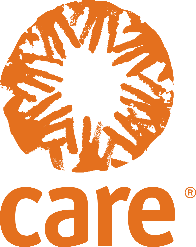                    Projet d’« Autonomisation économique et sociale des femmes et jeunes Vulnérables au Maroc » Offre N° …../2022Termes de RéférenceRéalisation d’un film de capitalisation ; Vision d´un processus participatif sur la situation des femmes entrepreneurs Presentation de CARE International MarocCARE International Maroc (CARE Maroc), ONG locale marocaine créée en 2008, appartient au réseau international de CARE, l’une des plus grandes organisations internationales d’assistance et de développement au monde. CARE cherche à s’attaquer aux causes profondes de la pauvreté et à renforcer la capacité d’auto-assistance des communautés. L’analyse des principaux enjeux de développement au Maroc oriente l’action de CARE autour des problématiques de l’éducation, de l’accès à des opportunités économiques et la participation politique et citoyenne des populations les plus vulnérables, notamment les enfants, les femmes et les jeunes.Description du projet:Objectif :Le projet « Autonomisation économique et sociale des femmes et jeunes vulnérables au Maroc», réalisé dans le cadre d’un partenariat, signée entre l’organisation CARE International Maroc et le la FONDATION DROSOS Il est mis en œuvre par CARE International Maroc pour une durée de quatre ans.Ce projet a deux objectifs : (i) favoriser l’amélioration des sources de revenus et l’autonomisation socio-économique des jeunes vulnérables par la création d’Associations Villageoises d’Epargne et de Crédit (AVEC) participant à développer l’auto-entrepreneuriat.; (ii) développer les compétences essentielles des membres des AVEC autour de trois volets de formation : renforcement des compétences personnelles & relationnelles, des compétences techniques et entrepreneuriales avec comme finalité de développer les opportunités économiques des jeunes et garantir la durabilité de leur intégration sur le marché du travail.Cible du projet:Le projet bénéficiera directement à 1280 personnes vulnérables - 800 personnes vulnérables localisées des régions de l’Oriental, de Fès-Meknès, de Béni Mellal-Khénifra et de Rabat-Salé-Kénitra, dont : - 70% de jeunes femmes âgées de 15 à 30 ans (les personnes de plus de 30 ans pourront aussi être prises en compte en fonction de leur expérience et de leur maturité) - 30% de jeunes homme âgés de 15 à 30 ans (les personnes de plus de 30 ans pourront aussi être prises en compte en fonction de leur expérience et de leur maturité) - 480 hommes 480 pères, frères ou maris des femmes membres des AVEC, participant au programme de masculinité positive (120 hommes par région).Dans ce cadre CARE International souhaite réaliser un film de capitalisationObjectif spécifiques de la réalisation de la vidéo:De réaliser un film de capitalisation, de 5 min afin d’expliciter les différentes étapes d’intégration économique et sociale des femmes vulnérables, qui reflète leur combat dans la vie quotidienne et leur capacité de résilience.  La vidéo vise à mettre en lumière et d'une manière subtile, à travers un témoignage l'histoire d’une femme.Le film de capitalisation comprendra des entretiens individuels, des tournages d'actions ou de personnes ou des voix off.Il s’agit de donner de la visibilité aux actions de projet à travers l’histoire d’une participante au projet( bénéficiaire) à différentes phases du projet :T0 : phase de départ participante au projet avant d’intégrer le projet CARE :  T1 : tracer la parcours de la bénéficiaires, commençant par son intégration au groupe d’épargne et de crédit solidaire appelé aussi Association Villageoises d’Epargne et de Crédit(AVEC), développement et création activité génératrice de revenue ; création de coopérative et intégration dans le tissu économique local; création d’association développement locale.T3 : phase de maturité : création du réseau d’AVEC ; devenir Training Of Training= ce qui a donné lieu à une imprégnation du projet dans la communauté et duplication de l’impact.AVEC : Le groupe d’épargne et de crédit solidaire est un groupement formé de 15 à 25 membres auto-sélectionné·e·s, qui se réunissent régulièrement pour épargner ensemble leur argent par l’achat de parts et contracter de petits prêts à partir de cette épargne. Cette épargne est collectée dans un fond de caisse qui permet aux membres d’emprunter de petites sommes à partir de cette épargne pour les investir dans des activités génératrices de revenus (AGR) et les rembourser par tranche à des échéances prédéfinies dans leurs règlement interne. De façon spécifique, elle permettra : capitaliser l’expérience de CARE Maroc en matière d’autonomisation économique et sociale des cibles vulnérables – avec une approche centré sur la personne et favoriser son environnement.De montrer les succès et l’impact du projet De montrer l’efficacité et la pertinence des outils et méthodes utilisé. zone d´intervention: Le tournage sera réalisé dans la province d’El Hajeb ou/ et A sidi Slimane Population cible: La vidéo documentaire s'adresse tout particulièrement aux acteurs sociaux institutionnels et associatifs impliqués dans les changements sociaux. Elle s'adresse également au grand public dans un but de sensibilisation.la durée du prestation: Le tournage est prévu pour le xx octobre 2022. La fin de prestation est prévue pour le 17 octobre 2022, incus les copie du DVD.Intervenants : Equipe terrain de CARE ( Superviseuse de projet en arabe /amazigh) ) expérience terrain.Cheffe de projet: l’explication de l’approche dans la perspective de durabilitéActeur : CARE partenaire de développement au niveau localle film parlera du parcours de la femme courageuse, la femme qui s’émancipe des obstacles qui lui sont imposés, de manière volontaire ou non, consciente ou non. À El Hajeb, au Maroc, nous suivons le quotidien de la participante projetModalités de réalisationPendant toute la durée de réalisation du documentaire, le prestataire retenu travaillera en étroite collaboration avec la responsable de la communication, la chargée du projet.Durée du film : 1 vidéo d'environ 5 minutes (EN & FR ) 1 version courte version de 60 secondes pour les médias sociaux (EN & FR)Tous les produits vidéo seront conformes aux directives et politiques de CARE.Development d’un scénarioLe prestataire propose, sur la base des travaux déjà réalisés (rapports, vidéos, etc.) et des discussions avec  l’équipe du projet, un synopsis pour  le film.Un atelier sera organisé avec le prestataire retenu afin que ce dernier présent le draft de scénario avec le résumé général du film et un script qui comprend les scènes exactes, messages clés des intervenants, la mise en scène et qui s’assure de la continuité du film.FinalisationAprès avoir recueilli les remarques de CARE International Maroc sur la première version du film monté, le prestataire intègre les modifications nécessaires et réalise le montage final de vidéo. Le prestataire envoie la vidéo et le script final à la responsable de communication.LivrablesLe prestataire retenu pour la réalisation du film devra livrer à CARE International Maroc :Un synopsis pour le film de capitalisation de 5  minutes maximum. Dans le générique de fin, devra apparaître au moins 3secondes le nom et les logos des bailleurs et des partenaires du projet.Une  version courte du film adaptée aux réseaux sociauxUne copie du film en version Arabe et sous-titres en français et anglais en format béta2 copies du film avec sous-titres en français et anglais dans des formats suivants : DVD haute définition, CD basse définition (format MPEG1 vidéo, taille approximative 352 x 288) et VHS, avec couverture et logo.les transcrits des dialogues des vidéos sont remis sur support électronique.4.Profil du prestataireAgence de production de films ;Expérience avérée dans la réalisation d’un travail similaire ;Capacités d’adaptation au contexte culturel de la région ;Très bonne maîtrise de la langue arabe, française.Calendrier des livrablesLe produit final sera livré le 24 octobre 2022 maximum après l’envoi du bon de commande. Soumission des offresLe prestataire présentera une proposition explicitant les aspects créatifs et techniques du projet ainsi qu’une proposition financière détaillée. Il devra aussi présenter un exemple d’un travail similaire.Merci d’envoyer votre proposition à communications@caremaroc.org  avant midi du  12 octobre 2022.